Task Analysis Worksheet										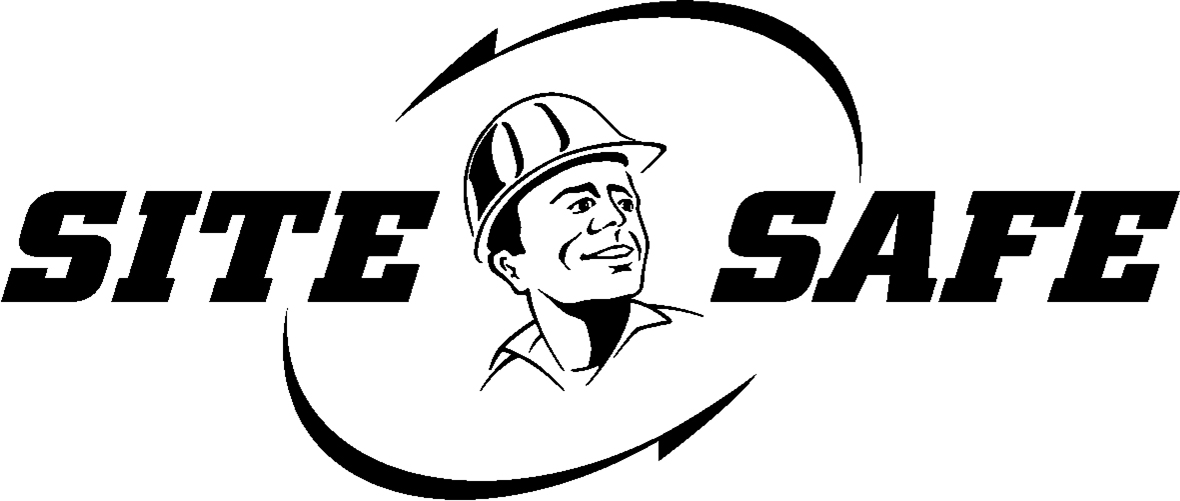 Seven Point Analysis	
To help identify hazards, for each step ask – Can I?JOB DESCRIPTIONJOB DESCRIPTIONJOB DESCRIPTIONPROJECT/SITEPROJECT/SITEPROJECT/SITEEMPLOYER						EMPLOYER						EMPLOYER						DATEPPE REQUIREDPPE REQUIRED
T/A COMPLETED BYDATE
T/A COMPLETED BYDATE
T/A COMPLETED BYDATEPLANT REQUIREDPLANT REQUIRED
T/A COMPLETED BYDATE
T/A COMPLETED BYDATE
T/A COMPLETED BYDATESIGNAGE REQUIREDSIGNAGE REQUIRED
T/A COMPLETED BYDATE
T/A COMPLETED BYDATE
T/A COMPLETED BYDATESEQUENCE OF BASIC STEPS SEQUENCE OF BASIC STEPS SEQUENCE OF BASIC STEPS SEQUENCE OF BASIC STEPS POTENTIAL SIGNIFICANT AZARDSPOTENTIAL SIGNIFICANT AZARDSPOTENTIAL SIGNIFICANT AZARDSAZARD CONTROL METODAZARD CONTROL METODAZARD CONTROL METODList the four-eight steps required to complete the job. (Follow the flow of the Product or the Process.)List the four-eight steps required to complete the job. (Follow the flow of the Product or the Process.)List the four-eight steps required to complete the job. (Follow the flow of the Product or the Process.)List the four-eight steps required to complete the job. (Follow the flow of the Product or the Process.)List the potential SIGNIFICANT hazards beside each step. Focus on what can cause harm and what can go wrong. 
Use Seven Point Analysis as a guide.List the potential SIGNIFICANT hazards beside each step. Focus on what can cause harm and what can go wrong. 
Use Seven Point Analysis as a guide.List the potential SIGNIFICANT hazards beside each step. Focus on what can cause harm and what can go wrong. 
Use Seven Point Analysis as a guide.List the control methods required to ELIMINATE, ISOLATE or MINIMISE each SIGNIFICANT hazard.List the control methods required to ELIMINATE, ISOLATE or MINIMISE each SIGNIFICANT hazard.List the control methods required to ELIMINATE, ISOLATE or MINIMISE each SIGNIFICANT hazard.STEPNOSTEPNOE/I/MStrain or sprain my back or other muscleBe caught in, on or between anything	Slip, trip or fall from height, on the same or lower levelBe injured by poor plant/job design Be struck by or against anythingCome in contact with a hazardous substanceCome in contact with an energy sourceSEQUENCE OF BASIC STEPS SEQUENCE OF BASIC STEPS POTENTIAL SIGNIFICANT AZARDSPOTENTIAL SIGNIFICANT AZARDSAZARD CONTROL METODAZARD CONTROL METODList the four-eight steps required to complete the job. (Follow the flow of the Product or the Process.)List the four-eight steps required to complete the job. (Follow the flow of the Product or the Process.)List the potential SIGNIFICANT hazards beside each step. Focus on what can cause harm and what can go wrong. 
Use Seven Point Analysis as a guide.List the potential SIGNIFICANT hazards beside each step. Focus on what can cause harm and what can go wrong. 
Use Seven Point Analysis as a guide.List the control methods required to ELIMINATE, ISOLATE or MINIMISE each SIGNIFICANT hazard.List the control methods required to ELIMINATE, ISOLATE or MINIMISE each SIGNIFICANT hazard.STEPNOSTEPNOE/I/M